	愛知動物外科病院	Fax(0564-20-8422)TEL (0564-20-8748)Email: aash202195@gmail.com診療予約申込書以下の項目をご記入頂き、FAXまたはEmailで送付してください。診察日時のご予約は、飼い主様からのお電話にてお受けしております。Tel 0564-20-8748 (受付時間9:00～18:00) にお電話頂くようお伝えください。（診察報告書の送付先としてご希望の連絡先の□に	をお願いします。）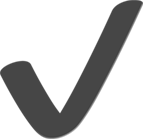 紹介目的診断、手術を含む治療手術のみ診断のみその他	（	）-----------------------------------------------------------------------------------------------------------------------------------------------------------------------返信欄	飼い主様からご連絡をいただき、診察日が決まりましたら、当院で記入し返信いたします。貴院名担当医□ Tel□ Fax□ Email飼主氏名動物名動物種□ 犬	・	□ 猫□ 犬	・	□ 猫品種品種生年月日西暦	年月月日	（日	（歳	）性別未去勢雄去勢済雄去勢済雄未避妊雌未避妊雌避妊済雌既往歴経過症状・検査所見治療内容など簡単にご記入下さい他に必要な検査データなどありましたらFAXやEmailに添付をお願いします。疑われる疾患/	不明/	不明/	不明/	不明/	不明/	不明初診予約日月日（）時間：～